ЛЕНТА-ГЕРМЕТИК NICOBAND - ТЕХНОНИКОЛЬОписание:Универсальная герметизирующая и гидроизолирующая лента с цветным фольгированным покрытием и защитой от УФ излучения для наружных работ.Удобный способ герметизации различных трещин и стыков. Применяется также для изоляции примыканий, ремонта кровельных покрытий крыш и водосточных систем. Специальная УФ защита ленты-герметика увеличивает срок ее эксплуатации вне помещений, а ассортимент цветовых решений подойдет под любую кровлю.Срок службы ленты-герметик более 10 лет.Цветовые решения:Самоклеящаяся герметизирующая и гидроизолирующая битумно-полимерная лента с защитой от УФ излучения. NICOBAND выпускается пяти цветов:
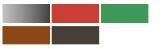 Серебристый,Красный,Зеленый,КоричневыйСерый
Размеры:Область применения: Ремонт кровли из: Фальцевой кровлиМеталлочерепицыГибкой и натуральной черепицыРулонных материаловШифераГерметизация и антикоррозионная защита холодных труб:КанализационныхХолодного водоснабженияДругих пластиковых и металлических трубГерметизация и ремонт водосточных систем:ЖелобовТрубЭлементов из пластика и металлаРемонт изделий из пластика и металла:Пластиковых и металлических емкостей (например, ведер)Дачного инвентаряЛодокРемонт и герметизация при монтаже вентиляционных систем:Гибких труб и коробовВоздуховодовПримыканийПримыкания:Мансардных окон и козырьковТруб и антеннТеплицБалконовШирина5 см7,5 см10 см15 см20 см30 смДлина, 3 м++++Длина, 10 м+++++